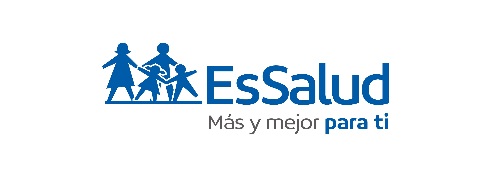 Notas de prensa febrero 2020http://noticias.essalud.gob.pe/Lima, febrero de 2020Oficina de Relaciones InstitucionalesNotaFechaTema11 de febrero http://noticias.essalud.gob.pe/?inno-noticia=medicos-de-essalud-realizan-cirugia-para-reemplazar-esofago-y-logran-que-nino-pueda-alimentarse23 de febrerohttp://noticias.essalud.gob.pe/?inno-noticia=essalud-cusco-realizo-campana-gratuita-de-deteccion-temprana-de-cancer-de-piel33 de febrerohttp://noticias.essalud.gob.pe/?inno-noticia=essalud-cajamarca-amplia-area-de-emergencia43 de febrerohttp://noticias.essalud.gob.pe/?inno-noticia=essalud-la-libertad-realizo-lanzamiento-de-campana-de-vacunacion-en-la-gestante53 de febrerohttp://noticias.essalud.gob.pe/?inno-noticia=por-dia-del-lunar-essalud-arequipa-realizo-mas-de-350-despistajes-de-cancer-a-la-piel63 de febrerohttp://noticias.essalud.gob.pe/?inno-noticia=con-acciones-de-prevencion-essalud-logro-reducir-casos-de-cancer-en-el-201973 de febrerohttp://noticias.essalud.gob.pe/?inno-noticia=mas-de-300-personas-se-beneficiaron-con-despistaje-de-cancer-de-piel-en-essalud-piura84 de febrerohttp://noticias.essalud.gob.pe/?inno-noticia=essalud-moyobamba-inauguro-vacaciones-educativas-recreativas-202094 de febrerohttp://noticias.essalud.gob.pe/?inno-noticia=essalud-junin-incrementa-numero-de-cirugias-tras-inaugurar-nuevas-salas-de-operaciones104 de febrerohttp://noticias.essalud.gob.pe/?inno-noticia=especialistas-de-essalud-se-capacitan-en-nuevas-tecnicas-para-cirugias-ortopedicas114 de febrerohttp://noticias.essalud.gob.pe/?inno-noticia=mas-de-100-ninos-participan-en-programa-de-vacaciones-utiles-de-essalud-loreto12 4 de febrerohttp://noticias.essalud.gob.pe/?inno-noticia=essalud-tarapoto-desarrolla-jornada-de-prevencion-y-descarte-de-tuberculosis134 de febrerohttp://noticias.essalud.gob.pe/?inno-noticia=essalud-ucayali-renovara-un-90-de-su-equipamiento-en-i-semestre-del-ano144 de febrerohttp://noticias.essalud.gob.pe/?inno-noticia=essalud-y-fap-realizan-simulacro-de-traslado-aereo-para-atencion-de-personas-afectadas-por-desastres155 de febrerohttp://noticias.essalud.gob.pe/?inno-noticia=essalud-cusco-fue-distinguido-por-la-municipalidad-de-la-ciudad-imperial165 de febrerohttp://noticias.essalud.gob.pe/?inno-noticia=essalud-arequipa-realiza-atencion-prioritaria-a-pacientes-con-diagnostico-oncologico175 de febrerohttp://noticias.essalud.gob.pe/?inno-noticia=essalud-loreto-capacita-a-profesionales-de-hospital-iii-iquitos186 de febrerohttp://noticias.essalud.gob.pe/?inno-noticia=fiorella-molinelli-exhorta-a-nuevo-congreso-desista-de-aprobar-leyes-que-afecten-recursos-de-essalud196 de febrerohttp://noticias.essalud.gob.pe/?inno-noticia=essalud-cusco-adquiere-40-sillas-de-ruedas-para-distribuir-en-sus-hospitales-y-centros-medicos206 de febrerohttp://noticias.essalud.gob.pe/?inno-noticia=essalud-tumbes-implementa-nuevo-sistema-de-atencion-rapida-y-oportuna-a-los-asegurados217 de febrerohttp://noticias.essalud.gob.pe/?inno-noticia=essalud-renueva-servicio-en-hospital-almenara-para-atencion-de-pacientes-con-conductas-adictivas227 de febrerohttp://noticias.essalud.gob.pe/?inno-noticia=essalud-piura-implementa-medidas-de-prevencion-en-beneficio-de-pacientes238 de febrerohttp://noticias.essalud.gob.pe/?inno-noticia=entregan-60-sillas-de-ruedas-para-traslado-de-pacientes-en-hospital-angamos-de-essalud2410 de febrerohttp://noticias.essalud.gob.pe/?inno-noticia=por-primera-vez-en-essalud-la-libertad-extirpan-tumor-de-rinon-mediante-laparoscopia2510 de febrerohttp://noticias.essalud.gob.pe/?inno-noticia=essalud-piura-organiza-pasacalle-para-concientizar-sobre-la-prevencion-del-cancer2610 de febrerohttp://noticias.essalud.gob.pe/?inno-noticia=essalud-pasco-anuncia-mejoras-para-hospital-i-huariaca2710 de febrerohttp://noticias.essalud.gob.pe/?inno-noticia=hospital-almenara-de-essalud-cumplio-79-anos-al-servicio-del-pais2810 de febrerohttp://noticias.essalud.gob.pe/?inno-noticia=essalud-la-libertad-implemento-unidades-de-gestion-clinica-de-salud-renal-y-cardiometabolica2911 de febrerohttp://noticias.essalud.gob.pe/?inno-noticia=essalud-empresas-que-deben-aportaciones-tendran-descuento-de-hasta-20-si-pagan-al-contado3010 de febrerohttp://noticias.essalud.gob.pe/?inno-noticia=essalud-junin-hospital-peru-brindara-mas-de-9-mil-atenciones-hasta-el-17-de-febrero3111 de febrerohttp://noticias.essalud.gob.pe/?inno-noticia=en-essalud-piura-entregan-obsequios-a-pacientes-internados-en-hospital3211 de febrerohttp://noticias.essalud.gob.pe/?inno-noticia=hijos-de-trabajadores-de-essalud-apurimac-participan-en-talleres-educativos-y-culturales3312 de febrerohttp://noticias.essalud.gob.pe/?inno-noticia=essalud-tacna-fue-reconocido-por-logro-de-metas3412 de febrerohttp://noticias.essalud.gob.pe/?inno-noticia=essalud-recomienda-uso-de-condon-para-prevenir-enfermedades-de-trasmision-sexual-y-embarazos-no-deseados3512 de febrerohttp://noticias.essalud.gob.pe/?inno-noticia=essalud-tarapoto-promueve-uso-de-la-ventanilla-integrada-virtual-del-asegurado-viva3612 de febrerohttp://noticias.essalud.gob.pe/?inno-noticia=essalud-piura-mejora-sistema-de-informacion-a-familiares-de-hospitalizados3712 de febrerohttp://noticias.essalud.gob.pe/?inno-noticia=essalud-lambayeque-inaugura-talleres-educativos-y-culturales-para-hijos-de-colaboradores3813 de febrerohttp://noticias.essalud.gob.pe/?inno-noticia=presidenta-de-essalud-llega-a-madre-de-dios-para-fortalecer-acciones-contra-el-dengue3913 de febrerohttp://noticias.essalud.gob.pe/?inno-noticia=essalud-destina-mas-de-25-millones-para-futuro-hospital-en-huanuco4013 de febrerohttp://noticias.essalud.gob.pe/?inno-noticia=essalud-conozca-que-es-el-sindrome-del-corazon-roto-y-sus-factores-de-riesgo4113 de febrerohttp://noticias.essalud.gob.pe/?inno-noticia=essalud-ucayali-aplica-medidas-preventivas-y-se-mantiene-alerta-ante-el-dengue4213 de febrerohttp://noticias.essalud.gob.pe/?inno-noticia=essalud-tarapoto-realizo-feria-informativa-por-dia-internacional-del-condon43 14 de febrerohttp://noticias.essalud.gob.pe/?inno-noticia=essalud-arequipa-realiza-por-primera-vez-compleja-intervencion-al-corazon4414 de febrerohttp://noticias.essalud.gob.pe/?inno-noticia=essalud-en-un-acto-de-amor-mujer-dona-rinon-para-salvar-la-vida-de-su-esposo4514 de febrerohttp://noticias.essalud.gob.pe/?inno-noticia=presidenta-de-essalud-anuncia-en-lambayeque-construccion-de-tres-modernos-hospitales4614 de febrerohttp://noticias.essalud.gob.pe/?inno-noticia=essalud-cusco-fue-premiado-por-labor-en-beneficio-de-adultos-mayores-y-personas-con-discapacidad4714 de febrerohttp://noticias.essalud.gob.pe/?inno-noticia=essalud-ucayali-implementa-vacaciones-saludables-con-actividades-de-prevencion-y-descarte4814 de febrerohttp://noticias.essalud.gob.pe/?inno-noticia=essalud-junin-optimiza-proceso-de-informacion-medica-a-familiares-de-pacientes-hospitalizados4914 de febrerohttp://noticias.essalud.gob.pe/?inno-noticia=medicos-de-essalud-loreto-salvan-vida-de-obrero-que-sufrio-graves-quemaduras-en-accidente5014 de febrerohttp://noticias.essalud.gob.pe/?inno-noticia=pareja-de-jubilados-descubren-el-amor-de-su-vida-en-centro-del-adulto-mayor-de-canto-grande5115 de febrerohttp://noticias.essalud.gob.pe/?inno-noticia=nina-de-6-anos-supera-leucemia-gracias-a-riguroso-tratamiento-brindado-en-essalud5216 de febrerohttp://noticias.essalud.gob.pe/?inno-noticia=medicos-de-essalud-reconstruyen-miembro-viril-a-hombre-de-60-anos5317 de febrerohttp://noticias.essalud.gob.pe/?inno-noticia=en-peru-se-consume-mas-sal-de-lo-recomendado-alerta-essalud5417 de febrerohttp://noticias.essalud.gob.pe/?inno-noticia=reconocimiento-a-modulo-basico-de-rehabilitacion-profesional-y-social-de-essalud-la-libertad5517 de febrerohttp://noticias.essalud.gob.pe/?inno-noticia=essalud-tarapoto-realizo-relanzamiento-de-la-campana-de-vacunacion-para-gestantes5617 de febrerohttp://noticias.essalud.gob.pe/?inno-noticia=essalud-la-libertad-mejora-procedimiento-de-informacion-medica-a-pacientes5717 de febrerohttp://noticias.essalud.gob.pe/?inno-noticia=chiclayo-medicos-de-essalud-extraen-por-primera-vez-celulas-madre-para-trasplante-de-medula-osea5817 de febrerohttp://noticias.essalud.gob.pe/?inno-noticia=essalud-loreto-promueve-entre-los-ninos-la-importancia-del-cuidado-del-medio-ambiente5917 de febrerohttp://noticias.essalud.gob.pe/?inno-noticia=essalud-arequipa-implemento-primera-central-de-monitoreo-en-provincias6017 de febrerohttp://noticias.essalud.gob.pe/?inno-noticia=essalud-inicio-convenio-con-fondo-de-poblacion-de-las-naciones-unidas-para-afrontar-el-embarazo-en-adolescentes6118 de febrerohttp://noticias.essalud.gob.pe/?inno-noticia=essalud-junin-hospital-peru-atendio-a-mas-de-12-mil-asegurados6218 de febrerohttp://noticias.essalud.gob.pe/?inno-noticia=medicos-de-essalud-realizan-compleja-cirugia-al-cerebro-y-salvan-vida-de-padre-de-familia6318 de febrerohttp://noticias.essalud.gob.pe/?inno-noticia=essalud-piura-se-inicia-atencion-de-asegurados-en-establecimientos-de-ayabaca6418 de febrerohttp://noticias.essalud.gob.pe/?inno-noticia=essalud-huanuco-organiza-primera-feria-saludable6518 de febrerohttp://noticias.essalud.gob.pe/?inno-noticia=asegurados-de-essalud-tarapoto-se-benefician-con-la-telemedicina6618 de febrerohttp://noticias.essalud.gob.pe/?inno-noticia=medicos-de-essalud-la-libertad-aplican-novedosa-cirugia-para-alargar-intestino-y-salvan-a-bebe6718 de febrerohttp://noticias.essalud.gob.pe/?inno-noticia=essalud-tacna-adquiere-detectores-de-latidos-fetales-para-sus-centros-asistenciales6819 de febrerohttp://noticias.essalud.gob.pe/?inno-noticia=essalud-lanza-concurso-periodistico-para-fomentar-donacion-de-organos6919 de febrerohttp://noticias.essalud.gob.pe/?inno-noticia=essalud-huanuco-mejora-atencion-de-asegurados-con-modernas-ticketeras7019 de febrerohttp://noticias.essalud.gob.pe/?inno-noticia=medicos-de-essalud-usan-cobertores-especiales-para-salvar-vida-de-bebes-prematuros7119 de febrerohttp://noticias.essalud.gob.pe/?inno-noticia=urologos-de-essalud-junin-eliminan-calculos-urinarios-mediante-uso-del-laser7219 de febrerohttp://noticias.essalud.gob.pe/?inno-noticia=essalud-cusco-realizo-2-exitosos-trasplantes-de-rinon7319 de febrerohttp://noticias.essalud.gob.pe/?inno-noticia=essalud-loreto-cuenta-con-nuevos-equipos-de-anestesia-para-sala-de-operaciones7420 de febrerohttp://noticias.essalud.gob.pe/?inno-noticia=essalud-piura-escolares-deben-llevar-bloqueadores-solares-y-usar-sombrero-de-ala-ancha7520 de febrerohttp://noticias.essalud.gob.pe/?inno-noticia=essalud-tacna-capacita-a-enfermeras-en-atencion-preventiva-integral7621 de febrerohttp://noticias.essalud.gob.pe/?inno-noticia=essalud-salvo-a-bebe-y-nina-de-tres-anos-con-exitosos-trasplantes-de-higado7721 de febrerohttp://noticias.essalud.gob.pe/?inno-noticia=con-ambulancia-aerea-essalud-moyobamba-traslada-a-lima-a-bebe-prematuro-extremo7821 de febrerohttp://noticias.essalud.gob.pe/?inno-noticia=essalud-puno-adquiere-moderno-instrumental-medico7921 de febrerohttp://noticias.essalud.gob.pe/?inno-noticia=essalud-arequipa-implementa-talleres-de-cerps8021 de febrerohttp://noticias.essalud.gob.pe/?inno-noticia=essalud-madre-de-dios-previene-cancer-ginecologico8121 de febrerohttp://noticias.essalud.gob.pe/?inno-noticia=essalud-lambayeque-hospital-de-ferrenafe-cumple-con-normativa-para-inscribir-banco-de-sangre8222 de febrerohttp://noticias.essalud.gob.pe/?inno-noticia=essalud-brindara-atencion-medica-a-bomberos-voluntarios-en-todo-el-pais8324 de febrerohttp://noticias.essalud.gob.pe/?inno-noticia=essalud-madre-de-dios-realiza-sesion-de-elaboracion-de-alimentos-ricos-en-hierro8424 de febrerohttp://noticias.essalud.gob.pe/?inno-noticia=essalud-cusco-distinguio-a-hotel-de-machupicchu-por-incentivar-vida-saludable8524 de febrerohttp://noticias.essalud.gob.pe/?inno-noticia=essalud-tacna-presenta-modernos-equipos-para-centro-quirurgico-de-hospital8624 de febrerohttp://noticias.essalud.gob.pe/?inno-noticia=essalud-piura-recomendaciones-para-prevenir-infecciones-oculares-por-radiacion-solar8724 de febrerohttp://noticias.essalud.gob.pe/?inno-noticia=medicos-de-essalud-huancavelica-extirpan-un-tumor-de-4-kilos-de-peso8824 de febrerohttp://noticias.essalud.gob.pe/?inno-noticia=essalud-arequipa-atiende-de-lunes-a-domingo-en-los-modulos-de-atencion-del-mac8925 de febrerohttp://noticias.essalud.gob.pe/?inno-noticia=essalud-entrega-incubadoras-y-remodelada-uci-para-atencion-de-recien-nacidos-en-hospital-sabogal9025 de febrerohttp://noticias.essalud.gob.pe/?inno-noticia=essalud-piura-logra-concretar-donacion-de-organos-en-beneficio-de-dos-asegurados9125 de febrerohttp://noticias.essalud.gob.pe/?inno-noticia=essalud-tacna-capacita-a-sus-trabajadores-sobre-medidas-de-prevencion-ante-el-coronavirus9226 de febrerohttp://noticias.essalud.gob.pe/?inno-noticia=essalud-la-libertad-concluye-con-programa-de-vacaciones-utiles-20209327 de febrerohttp://noticias.essalud.gob.pe/?inno-noticia=essalud-atendera-a-poblacion-afectada-por-lluvias-en-moquegua9427 de febrerohttp://noticias.essalud.gob.pe/?inno-noticia=essalud-salva-vida-de-nina-de-4-anos-con-exitoso-trasplante-de-rinon-donado-por-su-madre9527 de febrerohttp://noticias.essalud.gob.pe/?inno-noticia=essalud-loreto-refuerza-implementacion-de-plan-de-prevencion-y-tratamiento-del-dengue9627 de febrerohttp://noticias.essalud.gob.pe/?inno-noticia=essalud-implementa-plan-para-atender-a-damnificados-por-lluvias-y-desastres-en-regiones-afectadas9727 de febrerohttp://noticias.essalud.gob.pe/?inno-noticia=essalud-capacita-a-profesionales-de-la-salud-para-diagnostico-precoz-de-cancer-en-ninos-y-adolescentes9827 de febrerohttp://noticias.essalud.gob.pe/?inno-noticia=destacan-medidas-adoptadas-para-mejorar-recaudacion-en-essalud9927 de febrerohttp://noticias.essalud.gob.pe/?inno-noticia=essalud-tarapoto-y-centro-de-emergencia-mujer-combaten-contra-la-violencia-familiar10027 de febrerohttp://noticias.essalud.gob.pe/?inno-noticia=essalud-renueva-servicio-de-emergencia-que-beneficiara-a-mas-de-700-mil-asegurados-de-trujillo10128 de febrerohttp://noticias.essalud.gob.pe/?inno-noticia=essalud-madre-de-dios-acude-a-domicilio-de-paciente-de-padomi-y-le-entrega-certificado-de-discapacidad10228 de febrerohttp://noticias.essalud.gob.pe/?inno-noticia=essalud-lambayeque-implantan-cardiodesfibrilador-para-evitar-muerte-subita-por-arritmia10328 de febrerohttp://noticias.essalud.gob.pe/?inno-noticia=la-libertad-presidenta-de-essalud-pide-a-gobiernos-regionales-locales-y-empresas-pagar-deudas-por-aportaciones10428 de febrerohttp://noticias.essalud.gob.pe/?inno-noticia=essalud-piura-lanza-programa-de-voluntariado-en-hospital-cayetano-heredia10528 de febrerohttp://noticias.essalud.gob.pe/?inno-noticia=essalud-distribuye-miles-de-repelentes-naturales-para-prevenir-dengue-en-regiones-del-pais10628 de febrerohttp://noticias.essalud.gob.pe/?inno-noticia=essalud-tarapoto-realizo-actividades-por-dia-nacional-de-lucha-contra-la-osteoporosis10728 de febrerohttp://noticias.essalud.gob.pe/?inno-noticia=essalud-arequipa-conmemora-dia-del-tecnologo-medico10829 de febrerohttp://noticias.essalud.gob.pe/?inno-noticia=essalud-conoce-que-es-la-fobia-escolar-que-afecta-a-3-de-cada-10-ninos